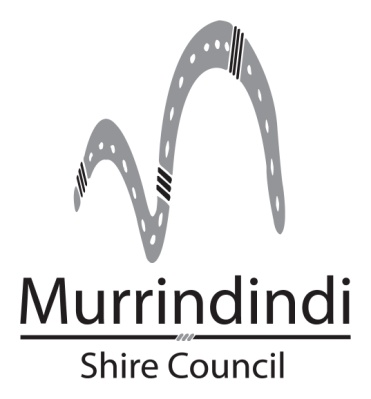 GIS Data Request Form A fee of $39.00 is required on lodgement of this request. Data will not be released until payment is made. Please allow (10) working days from the date of receipt for the request to be processed.Customer DetailsSite Location / Description Requested Data: (please note, the below may be provided as individual maps)Fee & Payment Methods .Lodgement Methods 